ORD Railroad Survey Files – QA/QC ChecklistAs outlined in TDOT’s Requirements for Model-Centric Design document, there are up to five (5) expected deliverables from the Survey phase to Design found in Appendix A. Survey Deliverables Workflow. (Also detailed in the Survey (ORD) Manual Appendix A):Aerial Survey Data file (Aerial Model.dgn from the 3D seed) contains the existing graphics imported from the aerial survey. This is only required as a survey deliverable on projects with an aerial survey included in the scope.Field Survey Data file (Model.dgn from the 3D seed) contains the existing graphics imported from the original Field Book(s) (e.g. utilities (plan), pavement edges, buildings, vegetation, etc.).Terrain Model file (Terrain.dgn from the 3D seed) contains the existing DTM features (e.g. contours, triangles, etc.). If a project requires a Field Survey Data file and an Aerial Survey Data file, the Terrain Model file should combine both the field survey TIN file and the aerial survey TIN file.Preliminary Geometry file (Alignment.dgn from the 2D seed) contains the survey preliminary centerline horizontal alignment with profile, existing right-of-way lines, property lines, parcel lines, property owners, tract numbers, and projected existing drainage and utilities (profile only).Utility Model file (Utility.dgn from the 2D seed) contains the existing drainage and utility models (plan only), delineated drainage areas, and drainage/hydraulic data blocks.The following ORD Railroad Survey Files – QA/QC Checklist is an additional checklist to be utilized when necessary and must be completed by the surveyor/survey team and submitted as part of the formal, overall survey deliverable package. This checklist has both field and office categories that are specific for railroad surveys within the vicinity of the project. This checklist does not exclude the use of the ORD Survey Files – Field QA/QC Checklist or the ORD Survey Files – Office QA/QC Checklist, and only verifies that railroad specific tasks have been completed. Project InformationORD Railroad Survey Files – Field QA/QC ChecklistIn the Verified column, select either Yes, No, or N/A for the verification status of each documentation/task. Include any assumptions below to help support procedural reasoning.*Scan Data is to be used to extract the location of features not located in the field. Assumptions:ORD Railroad Survey Files – Office QA/QC ChecklistThis checklist is broken down into each of the four (4) expected deliverables from the Survey phase to Design (i.e. Survey, Terrain, Alignment, and Utility). As discussed in the ORD Survey Files – Office QA/QC Checklist file, the reviewer will create a copy of each deliverable file and will place numbers (e.g. M-1, T-1, A-1, U-1 – using the SUR - MISC - Office level) as flags locating an area that needs to be edited. These numbers will refer to respective comments detailed in the ORD Survey – Office Checklist – Comments Template file. Additional comments needed to address discrepancies within the following checklist can also be added to the same ORD Survey – Office Checklist – Comments Template file under the Railroad (if applicable) category. In the Verified column, select either Yes, No, or N/A for the verification status of each documentation/task. Include any assumptions below to help support procedural reasoning.*Only applies to railroad specific surveys  Assumptions:Appendix A. Survey Deliverables Workflow 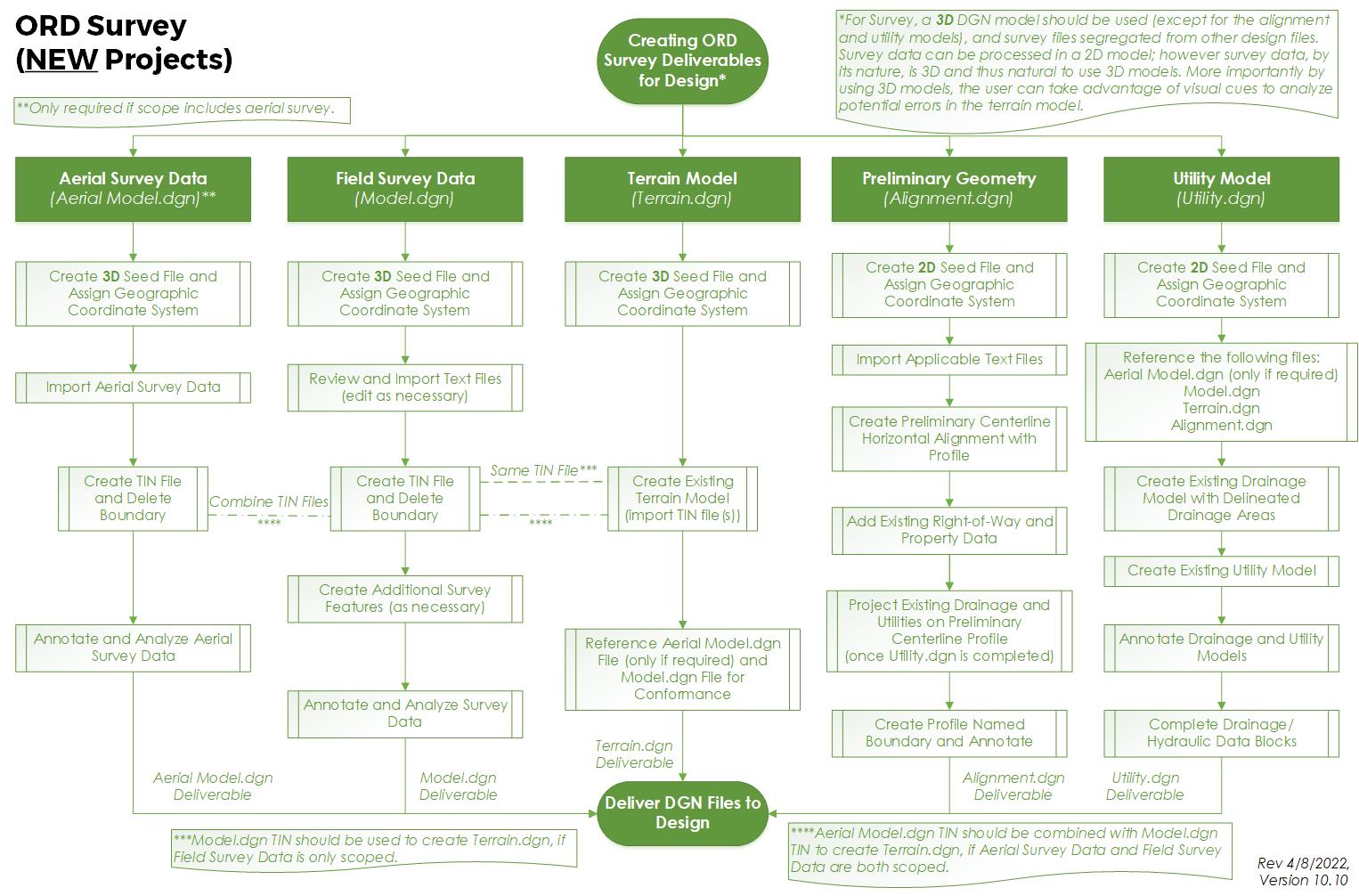 County:Federal Project No.:PIN:Description:Submitted by Surveyor:(TDOT or Consultant) Date: Survey Reviewed By: Submitted by TDOT Regional Survey Manager:Submission Date:Comments:Comments:CategoryDocumentation/TaskVerifiedPreliminary- To be completed before arriving on siteConfirm railroad right of entry is obtained before accessing railroad propertyElectronic copies of tax cards indicating which parcels to be included in survey, including owners’ names, addresses, and phone numbers(Note: These will be submitted with survey) Electronic copies of deeds and plats(Note: These will be submitted with survey) Field DataLocate all railroad tracks within 600’ (each way) from the proposed centerline within the railroad ROWLocate all topographical features within 600’ (each way) from the proposed centerline within the railroad ROW, including Railroad switching devices, signal devices, control boxes, traffic signs along route, lane lines, railroad crossings pavement markings, median structures, edge of traveled roadway, other roadside features (curbs, concrete bridge rail, etc.), etc. Locate evidence of railroad ROW, including fences, walls, rock piles, pipes, tree lines, old roadbeds, etc. Locate and record number of crossingsLocate any existing drainage features for railroadDTM 200’ in each direction perpendicular to the proposed roadway centerline along the tracks within the railroad ROW for at grade crossingsDTM 200’ in each direction perpendicular to the proposed roadway centerline along the tracks within the railroad ROW for grade separated crossingsObtain distance to nearest mile post, including mile numberTake photos of existing RR crossings per TDOT Design Guideline 4-201.04 RAILROAD CROSSING SAFETY REVIEW*Scan DataExtract location of all railroad tracks within 600’ (each way) from the proposed centerline within the railroad ROWExtract location of all topographical features within 600’ (each way) from the proposed centerline within the railroad ROW, including Railroad switching devices, signal devices, control boxes, traffic signs along route, lane lines, railroad crossings pavement markings, median structures, edge of traveled roadway, other roadside features (curbs, concrete bridge rail, etc.), etc.CategoryDocumentation/TaskVerifiedSurveyAdd railroad company to utility owner’s listRailroad’s rails shownRailroad equipment, signal, flashers, gates, pole lines, switch-points within 600’ in each direction within the railroad ROW (compile and report photos pf existing railroad crossings per TDOT Design Guidelines 4-201.04)Show distance to nearest mile marker and direction, include mile post number (in both directions, if applicable) Label L.M. along state route at which Railroad Crossings occur Label valuation map(s) for railroads within the project limitsRailroad ROW labeled as fee or charterTerrainNo specific requirements specific to railroads. Use the ORD Terrain Model (Terrain.dgn) Checklist found within the ORD Survey Files – Office QA/QC Checklist to confirm the Terrain Deliverable’s completeness.AlignmentRailroad centerline geometry (label format same as road centerline), ensure curves were created using chord definitionsRailroad centerline intersection equations Railroad ROW lines and labels (Note: Do not visualize temporary control points on Railroad ROW) Show and hatch box indicating where state ROW and Railroad ROW meet, confirm correct feature definition of hatch Show station and offset of each corner of hatch box, discussed above, list permanent easement former coordinates for corners of box (northing and easting), and label bearings and distances of each side of boxCheck all bearings and distances and coordinates of proposed easement boundary, discussed above, are correct and result in 2D horizontal closure better than 1:20,000 of the boundary perimeter Profile of top of each rail for railroad crossings for a minimum of 600 feet in each direction perpendicular to the proposed centerline crossing” after crossings (railroad not on tangent should show profile of both rails) Station and elevations of each railroad rail crossing on profileFor overhead Railroad Crossings, extract and label clearances to existing road surface Show all adjacent properties, label property owners and bearings and distances of property lines *Establish an alignment along centerline of state route and label state route Utility Drainage features, including size, type, and length of all structures